Actividad : Responde las siguientes preguntas, a partir de la guía.1. ¿Qué similitud (en qué se parecen) encuentras entre el planisferio y el globo terráqueo?   _____________________________________________________________________________________________________________________________________________________________________________________________________________________________________________________________________________________________________________________________________________________________________________________________________________________________2.  ¿Qué diferencia hay entre el planisferio y el globo terráqueo?________________________________________________________________________________________________________________________________________________________________________________________________________________________________________________3. Observa el siguiente planisferio y luego realiza las siguientes tareas:Pinta Chile en el planisferio y escribe su nombre.Marca con un punto la Capital, Santiago y escribe su nombre.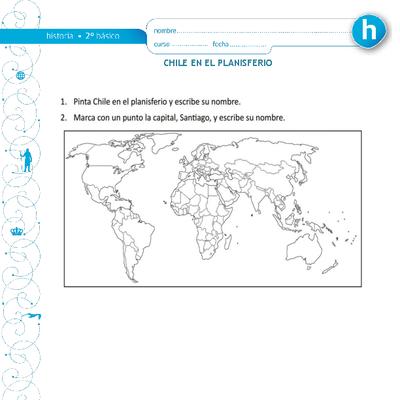 3. Observa las siguientes imágenes y luego escribe la palabra mapa o plano según corresponda4. Completa el siguiente esquemaRepresentaciones de la Tierra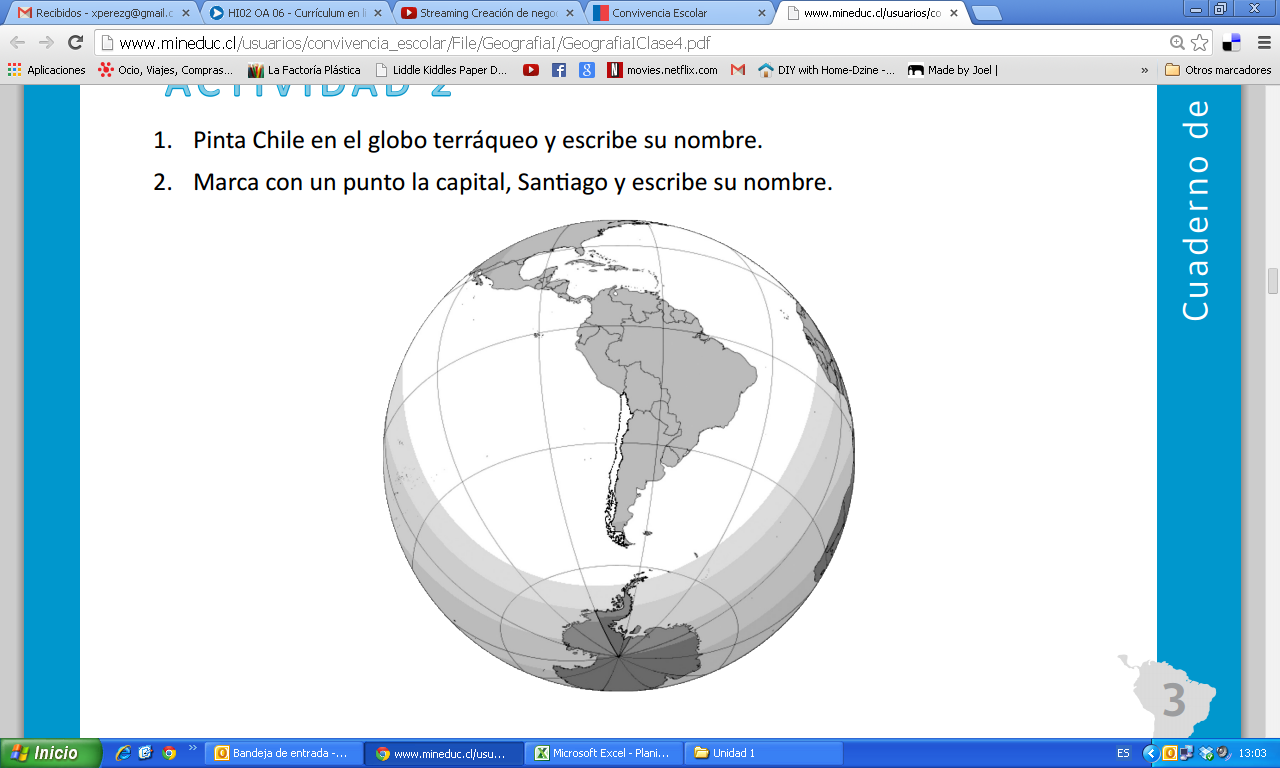 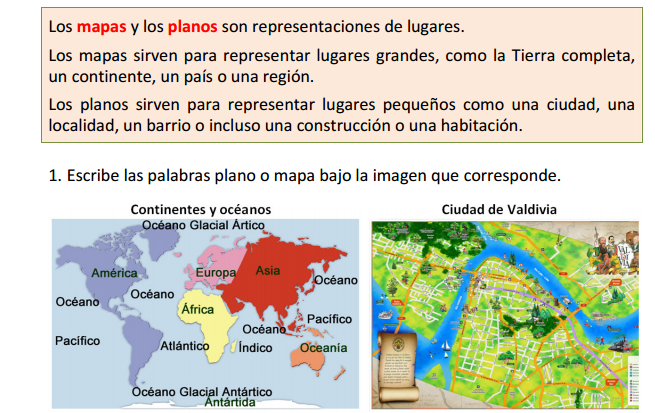 _____________________________________________________________________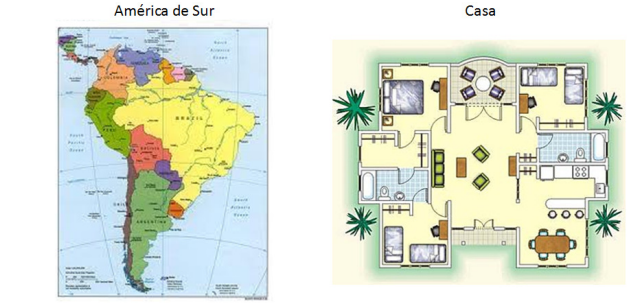 ___________________________________________________________________